Wielki pożar RzymuWybuchł pożar w Rzymie wszyscy mieszkańcy stracili dom nad głową ..... i co teraz ?Kto podpalił Rzym? chrześcijanie czy Neron?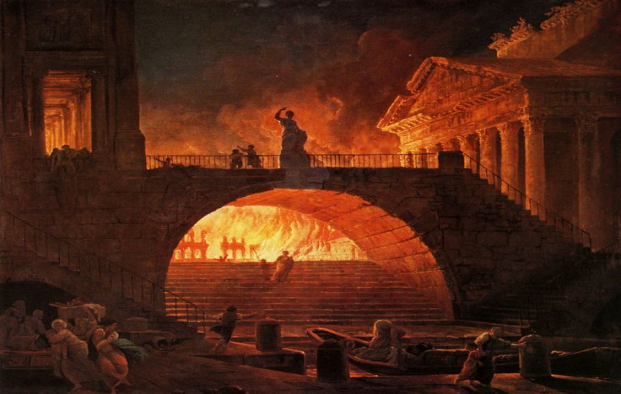 Cesarz Neron rozkazał swojej straży, by udawali pijanych i podpalili Rzym, a potem patrzył na płonące miasto, grając na lirze.Gdzie wybuchł pożar ?W lipcową noc miasto Rzym nie było już tylko oświetlane przez księżyc . Rzym przez kilka godzin doświadczał jednego          z największych nieszczęść w swej historii,                 na krańcach Rzymu gwałtownie rozprzestrzenił się pożar.Motyw Nerona, motyw chrześcijan?Jedna z hipotez mówi, że Neron rozkazał podpalić Rzym, by stworzyć dzieło ukazujące pożar lub by wybudować  nowe miasto Neronię. 
Ponoć w czasie pożaru przyjechał do miasta 
i patrząc na pożar w ogóle nie troszczył sie o ludzi.Chrześcijanie ? Ich motyw trudno ustalić.
Reakcje ludu?Wszyscy mieszkańcy  Rzymu uciekali, swoje majątki. W czasie pożaru dobrze mieli się rabusie, ponieważ wykorzystali oni okazję, by obrabować pozostawiony majątek.     red.K.K.R